Im Werk De viris illustribus urbis Romae eines unbekannten Autors (Aurelius Victor?) aus dem vierten Jahrhundert n. Chr. wird erzählt, wie Quintus Ogulnius Gallus 292 v. Chr. den Aesculap-Kult nach Rom gebracht hat: Romani ob1 pestilentiam1   responso2 monente   ad Aesculapium3 Epidauro3 arcessendum3   decem legatos   principe4 Q.4 Ogulnio4   miserunt. Qui cum eo5 venissent et simulacrum ingens mirarentur, anguis6 e7 sedibus7 eius elapsus7 venerabilis8!, non horribilis9!, mediam per urbem cum admiratione omnium ad navem Romanam perrexit10 et se11 in11 Ogulnii11 tabernaculo11 conspiravit11. Legati deum12 vehentes12 Antium13 pervecti13, ubi per mollitiem14 maris14 anguis6 proximum Aesculapii15 fanum15 petivit et post paucos dies ad navem rediit; et cum adverso16 Tiberi16 subveheretur16, in proximam insulam desilivit17, ubi templum ei constitutum est et pestilentia18 mira celeritate!! sedata18 est18.1  	ob pestilentiam		wegen einer Seuche2 	responsum, -i n.	hier: die Antwort des Orakels, der Orakelspruch3 	Aesculapium Epidauro arcessere (arcesso, arcessivi) das Kultbild des Heilgottes Asklepios [lat.: Aesculapius] von Epidauros [griechische Stadt, Hauptkultort des Gottes Asklepios] herbeiholen4	principe Q. Ogulnio	unter Führung des Quintus Ogulnius5	eo (Adv.)		dorthin6	anguis, -is m. 		die Schlange7	e sedibus elabi (elabor, elapsus sum)	aus der Kultstätte herausgleiten8	venerabilis, -is, -e	verehrungswürdig9 	horribilis, -is, -e		erschreckend10	pergere, pergo, perrexi, perrectus	gelangen (zu…)11 	se in Ogulnii tabernaculo conspirare	sich in der Kajüte von Ogulnius einrollen12 	deum vehere (veho, vexi)		das Götterbild mit sich tragen13	Antium pervehi (pervehor, pervectus sum)	nach Antium [Hafenstadt in der Nähe von Rom] kommen14	mollities (-ei f.) maris	die Bewegung des Meeres15	Aesculapii fanum (-i n.)	das Heiligtum des Aesculapius16 	adverso Tiberi subvehi (subvehor, subvectus sum)	den Tiber stromaufwärts fahren17 	desilire, desilio, desilui		herabgleiten18 	pestilentiam sedare		die Seuche eindämmen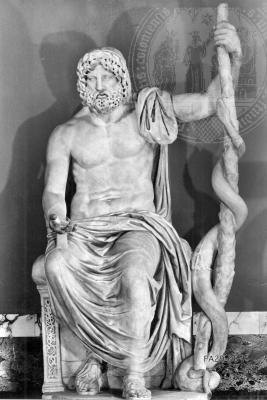 Sitzende Asklepios-Statue [CC BY-NC-ND] via Arachne (ISSN 1867-2787)http://arachne.uni-koeln.de/item/objekt/8469Bei der Erzählung über den Beginn des Äskulap-Kults auf der Tiberinsel in Rom handelt es sich um eine Legende. Einiges in dieser Erzählung ist historisch, anderes gewiss eine (mehr oder minder phantasievolle) Ausschmückung. Untersuchen Sie die vorliegende Erzählung auf historische und nicht-historische Elemente. Belegen Sie Ihre Aussagen mit lateinischen Textzitaten.Die vorliegende Erzählung aus der römischen Frühzeit ist eine Aitiologie (Erzählung, die den Ursprung eines Namens, Rituals o.ä. erklärt).Erläutern Sie, welche Traditionen hier begründet werden.Der Äskulap-Kult auf der Tiberinsel hatte auch in der Kaiserzeit große Bedeutung, wie die folgende Notiz aus der Claudius-Biographie Suetons (25,2) zeigt: Arbeiten Sie aus dem lateinischen Text die Bedeutung der Tiberinsel heraus.!  	Adjektive auf -bilis bezeichnen die Möglichkeit, z.B. venera-bilis ( venerari: verehren) verehrungswürdig.Leiten Sie die Bedeutung der folgenden Adjektive selbst ab:amabilis ( amare) – delebilis ( delere) – expugnabilis ( expugnare) – habilis ( habere) – laudabilis ( laudare) – stabilis ( stare) – terribilis ( terrere) – tolerabilis ( tolerare) !!	Substantive auf -tas (-tatis f.) bezeichnet eine Eigenschaft,z.B. celeritas ( celer).Leiten Sie die Bedeutung der folgenden Substantive selbst ab:bonitas ( bonus) – brevitas ( brevis) – crudelitas ( crudelis) – difficultas ( difficilis) – firmitas ( firmus) – iucunditas ( iucundus) – mortalitas ( mortalis) – nobilitas ( nobilis) – paucitas ( pauci) –sanitas ( sanus) – utilitas ( utilis) – veritas ( verus)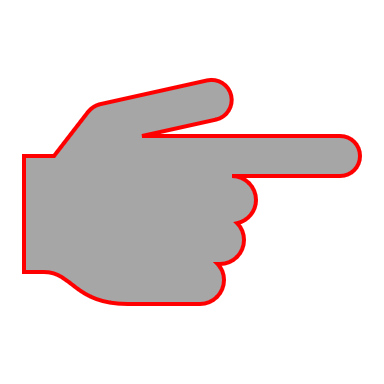 Recherchieren Sie, in welcher Form der Äskulap-Kult auf der Tiberinsel im Laufe der Jahrhunderte seine Fortsetzung fand bzw. findet. Folgende Links können Ihnen weiterhelfen: http://www.fsg-marbach.de/fileadmin/bilder/unterricht/faecher/latein/realien/KK_9_Tiberinsel.pdf  und https://www.deutschlandfunk.de/morbus-k-eine-erfundene-krankheit-rettete-juden-vor-dem-kz.1773.de.html?dram:article_id=359843Präsentieren Sie Ihre Recherche-Ergebnisse in Ihrer Lerngruppe. Ihre Kurzpräsentation sollte informativ und anschaulich sein.Vergleichen Sie Ovids Version vom Beginn des Äskulap-Kults auf der Tiberinsel (Metamorphosen 15, 622-744).Achten Sie besonders auf folgende Gesichtspunkte:Elemente der ErzählungOrakelspruchhistorische AspekteDen lateinischen Text finden Sie unter http://thelatinlibrary.com/ovid/ovid.met15.shtml;eine deutsche Übersetzung finden Sie z.B.  unter https://www.gottwein.de/Lat/ov/met15de.php.5Cum quidam aegra et adfecta mancipia in insulam Aesculapi taedio medendi exponerent, omnes, qui exponerentur, liberos esse sanxit nec redire in dicionem domini, si convaluissent; quod si quis necare quem mallet quam exponere, caedis crimine teneri.Als manche ihre kranken und gebrechlichen Sklaven auf der Insel des Äskulap aus Abneigung, sie heilen zu lassen, aussetzten, setzte Claudius fest, dass alle, die dort ausgesetzt würden, frei seien und nicht in die Gewalt ihres Herrn zurückkehren müssten, wenn sie wieder gesund wären; wenn aber jemand lieber einen Sklaven tötete als aussetzte, sollte er unter dem Vorwurf des Mordes festgehalten werden. 			Übersetzung: B. Keller